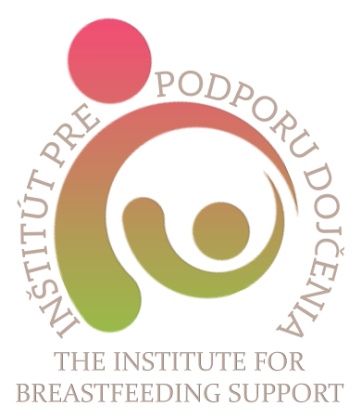 Inštitút pre podporu dojčeniaSekcia sestier pracujúcich v neonatológii Slovenskej spoločnosti sestier a pôrodných asistentiekorganizačná zložka Slovenskej lekárskej spoločnostiorganizujú vzdelávaciu akciuDIEŤA A DOJČENIE – 2. MODUL16. – 17. februára 2018MAGNUS hotelPovažská 1706/35Trenčín PROGRAM16. február 201808.00 Registrácia, otvorenie kurzu (Galková)08.15 – 09.15  Rast a vývin dojčeného dieťaťa. (Šagátová)09.15 – 10.00  Vrodené reflexy a správanie dieťaťa (Šagátová, Galková,)Prestávka10.15 – 10.30  Dojčenie a prevencia alergických ochorení (Šagátová)10.30 – 11.15  Riziko SIDS a dojčenie (Ďurina)11.15 – 12.00  Pomoc a podpora pri problémovom satí dieťaťa (Galková)Obed13.00 – 13.45  Materské mlieko a mikrobiom dojčených detí (Šagátová) 13.45 – 14.30  Výživa dojčeného dieťaťa v prvých 2 rokoch života (Šagátová)14.30 – 15.00  Baby Led Weaning (Šagátová)Prestávka 15.15 – 16.15  Masáže dojčených detí (Ďurina)16.15 – 17.00  Ako zvládnuť plač dieťaťa (Galková)17.00 – 17.45  Odstavenie dieťaťa od dojčenia (Ďurina)17.45 – 18.30  Kazuistika (Ďurina, Galková)17. február 201808.00 – 10.00  Špecifické situácie pri dojčení (Ďurina, Šagátová) Prestávka10.15 – 12.00  Špecifické situácie pri dojčení (Ďurina, Šagátová) Obed13.00 – 14.00  Ankyloglosia a dojčenie (Galková, Ďurina)14.00 – 14.45  Dojčenie dieťaťa s hyperbilirubinémiou (Galková, Ďurina)14.45 – 15.30  Dojčenie dieťaťa s rozštepom (Galková, Ďurina)Prestávka15.45 – 16.30  Dojčenie dieťaťa s hypoglykémiou (Galková, Ďurina)16.30 – 17.15  Dojčenie nezrelého novorodenca (Ďurina, Galková) 17.15 – 17.45  Kritériá pre dokrmovanie dojčeného dieťaťa (Galková, Ďurina)17.45 – 18.30  Kazuistika. Post test. (Galková, Ďurina)Záver